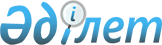 Қазақстан Республикасы Президентінің кейбір жарлықтарына өзгерістер мен толықтырулар енгізу туралыҚазақстан Республикасы Президентінің 2013 жылғы 16 тамыздағы № 616 ЖарлығыҚазақстан Республикасының    

Президенті мен Үкіметі актілерінің

жинағында жариялануға тиіс   

      ҚАУЛЫ ЕТЕМІН:



      1. Қоса беріліп отырған Қазақстан Республикасы Президентінің кейбір жарлықтарына енгізілетін өзгерістер мен толықтырулар бекітілсін.



      2. Осы Жарлық алғашқы ресми түрде жарияланған күнінен бастап қолданысқа енгізіледі.      Қазақстан Республикасының

      Президенті                                 Н.Назарбаев

Қазақстан Республикасы

Президентінің    

2013 жылғы 16 тамыздағы

№ 616 Жарлығымен   

БЕКІТІЛГЕН      

Қазақстан Республикасы Президентінің кейбір жарлықтарына енгізілетін

ӨЗГЕРІСТЕР МЕН ТОЛЫҚТЫРУЛАР

      1. Күші жойылды - ҚР Президентінің 29.12.2015 № 152 Жарлығымен (01.01.2016 бастап қолданысқа енгізіледі).



      2. Күші жойылды - ҚР Президентінің 29.12.2015 № 152 Жарлығымен (01.01.2016 бастап қолданысқа енгізіледі).



      3. Күші жойылды - ҚР Президентінің 29.12.2015 N 156 Жарлығымен (01.01.2016 бастап қолданысқа енгізіледі).



      4. «Қазақстан Республикасының Президенті жанындағы Кадр саясаты жөніндегі ұлттық комиссия және облыстардың, астананың, республикалық маңызы бар қаланың кадр комиссиялары туралы» Қазақстан Республикасы Президентінің 2013 жылғы 7 наурыздағы № 520 Жарлығына (Қазақстан Республикасының ПҮАЖ-ы, 2013 ж., № 19, 319-құжат):



      жоғарыда аталған Жарлықпен бекітілген Қазақстан Республикасының Президенті жанындағы Кадр саясаты жөніндегі ұлттық комиссияның лауазымдық құрамында:



      «Қазақстан Республикасы Премьер-Министрінің орынбасары, мемлекеттік қызмет және әкімшілік реформа мәселелеріне жетекшілік етуші» деген жолдан кейін мынадай мазмұндағы жолмен толықтырылсын:



      «Қазақстан Республикасы Президенті Кеңсесінің бастығы».

Қазақстан Республикасы

Президентінің    

2013 жылғы 16 тамыздағы

№ 616 Жарлығына   

ҚОСЫМША             Ескерту. Қосымшаның күші жойылды - ҚР Президентінің 29.12.2015 № 152 Жарлығымен (01.01.2016 бастап қолданысқа енгізіледі).
					© 2012. Қазақстан Республикасы Әділет министрлігінің «Қазақстан Республикасының Заңнама және құқықтық ақпарат институты» ШЖҚ РМК
				